MOTIONS, RECOMMANDATIONS ET RESOLUTIONSDUIIème CONGRES EXTRAORDINAIRE DU MOUVEMENT DU PEUPLE POUR LE PROGRES (MPP)Considérant les résultats obtenus par le Président Roch Marc Christian KABORE à l’élection présidentielle et les résultats obtenus par le MPP et les partis alliés aux élections législatives de novembre 2020 ;Reconnaissant la contribution personnelle et déterminante du Président Roch Marc Christian KABORE à ces résultats à travers notamment ses orientations, ses conseils avisés et son soutien constant ; NOUS,Militantes et militants du MPP, réunis en Congrès extraordinaire les 24, 25 et 26 septembre 2021 au Palais des Sports de Ouaga 2000,Félicitons le camarade Roch Marc Christian KABORE pour sa victoire sans appel au premier tour de l’élection présidentielle de novembre 2020,Lui réaffirmons notre indéfectible attachement ainsi que notre engagement sans faille à ses côtés ;L’encourageons dans la mise en œuvre de son programme quinquennal en vue notamment de gagner le pari de la réconciliation et de la sécurité, avec la vision et la grande sagesse qui le caractérisent,Invitons les militants et sympathisants du MPP à se tenir prêts et mobilisés autour de lui pour relever les défis d’un Burkina Faso réconcilié, résilient et prospère.Démocratie – Egalité- ProgrèsOuagadougou le 26 septembre 2021Le CongrèsConsidérant les efforts du Gouvernement pour la mise en œuvre du programme du Président du Faso à travers le Plan National de Développement Economique et Social (PNDES II) ; Convaincus Que la mise en œuvre réussie de ce plan permettra à notre pays de relever les nombreux défis politiques, économiques et sociaux ;NOUS,Militantes et militants du MPP, réunis en Congrès extraordinaire les 24, 25 et 26 septembre 2021 au Palais des Sports de Ouaga 2000,Encourageons le Gouvernement pour les efforts consentis et les résultats obtenus ;L’exhortons à poursuivre les efforts en vue de répondre de manière satisfaisante et appropriée aux préoccupations légitimes de nos populations. Démocratie – Egalité- ProgrèsOuagadougou le 26 septembre 2021Le CongrèsCONSIDERANT l’engagement, le courage et patriotisme dont font preuve les FDS dans la sécurisation du pays et la défense de l’intégrité du territoire national ; CONSIDERANT les nombreuses opérations militaires menées par nos Forces de Défense et de Sécurité (FDS) ayant permis d’engranger des résultats dans la lutte contre les groupes terroristes, en dépit de l’adversité du terrain ; NOUS démarquant de toutes considérations ou stigmatisations d’origines religieuses, ethniques, etc. ;NOUS,militantes et militants du MPP réunis en Congrès Extraordinaire les 24, 25 et 26 septembre 2021, au Palais des Sports de Ouaga 2000 :ADRESSONS nos vives félicitations aux Forces de Défense et de Sécurité (FDS);LEUR RENOUVELONS notre soutien indéfectible et leur assurons de notre solidarité et de notre infinie reconnaissance. Démocratie – Egalité- ProgrèsOuagadougou le 26 septembre 2021Le CongrèsCONSIDERANT la contribution appréciable des volontaires pour la Défense de la Patrie (VDP) engagés aux côtés des FDS dans la sécurisation du territoire national ; CONSTATANT l’étroite collaboration et le soutien indéfectible des populations résistantes aux FDS et aux VDP dans le travail de sécurisation du pays ; SALUANT cette implication de plus en plus agissante des populations dans la lutte contre l’insécurité ;NOUS démarquant de toutes considérations ou stigmatisations d’origines religieuses, ethniques, etc. ;NOUS,militantes et militants du MPP réunis en Congrès Extraordinaire les 24, 25 et 26 septembre 2021, au Palais des Sports de Ouaga 2000 :RENOUVELONS notre soutien aux Volontaires pour la Défense de la Patrie (VDP) et aux populations résistantes ;LEUR ASSURONS notre solidarité et notre infinie reconnaissance. Démocratie – Egalité- ProgrèsOuagadougou le 26 septembre 2021Le CongrèsConsidérant l’enracinement et l’implantation du MPP sur l’échiquier politique de notre pays sous l’impulsion de la DPN sortante ;Considérant les résultats électoraux satisfaisants obtenus par le parti sous le magistère de la DPN sortante ;Constatant la bonne tenue des organes nationaux du parti et de leurs instances ;NOUS,militantes et militants du MPP réunis en Congrès Extraordinaire les 24, 25 et 26 septembre 2021, au Palais des Sports de Ouaga 2000 :LUI ADRESSONS nos vives félicitations pour le travail abattu ;LUI EXPRIMONS notre profonde gratitude et nos sincères remerciements.Démocratie – Egalité- ProgrèsOuagadougou le 26 septembre 2021Le CongrèsConsidérant l’enracinement et l’implantation du MPP sur l’échiquier politique national sous la conduite du Président sortant ;Considérant les très bons résultats électoraux obtenus sous le magistère du Président sortant ;Constatant la bonne tenue des organes et des instances au plan national ;NOUS,militantes et militants du MPP réunis en Congrès Extraordinaire les 24, 25 et 26 septembre 2021, au Palais des Sports de Ouaga 2000 :LUI ADRESSONS nos vives félicitations pour le travail abattu ;LUI EXPRIMONS notre profonde gratitude et nos sincères remerciements.Démocratie – Egalité- ProgrèsOuagadougou le 26 septembre 2021Le CongrèsCONSIDERANT l’engagement, la qualité, le leadership confirmé des camarades de la nouvelle DPN; CONSTATANT le consensus qui s’est établi autour des camarades composant la nouvelle DPN du parti ;RASSURES de leur engagement militant pertinent au sein du Parti et de leur volonté à travailler au renforcement de l’unité et la cohésion interne du parti;NOUS,militantes et militants du MPP réunis en Congrès Extraordinaire les 24, 25 et 26 septembre 2021, au Palais des Sports de Ouaga 2000 :ADRESSONS nos encouragements à la nouvelle Direction Politique Nationale du parti ;AFFIRMONS notre engagement à œuvrer ensemble avec elle pour bâtir un parti plus fort et toujours conquérant, tourné vers l'avenir et qui va durablement façonner le futur du Burkina Faso.. Démocratie – Egalité- ProgrèsOuagadougou le 26 septembre 2021Le CongrèsCONSIDERANT le soutien des partis membres de l’APMP à Son Excellence Roch Marc Christian KABORE lors de l’élection présidentielle du 22 Novembre 2020 ;SALUANT les efforts de l’APMP pour la mise place d’une large majorité politique autour du Président du FasoCONSIDERANT l’engagement de l’APMP à la mise en œuvre du programme du Président du Faso à travers le Plan National de Développement Economique et Social (PNDES II) ; NOUS,Militantes et militants du MPP, réunis en Congrès extraordinaire les 24, 25 et 26 septembre 2021 au Palais des Sports de Ouaga 2000,FELICITONS tous les partis membres de l’APMP pour leur mobilisation sans faille derrière le Président du Faso pour la mise en œuvre de son programme quinquennal ;ENCOURAGEONS l’ensemble des partis membres de l’APMP à poursuivre et à renforcer cette alliance dans la solidarité et l’unité d’action ;INVITONS les partis alliés à élaborer et à mettre en œuvre une stratégie commune pour les élections locales de 2022 en vue de faire de ces échéances électorales une victoire éclatante de notre majorité ;Démocratie – Egalité- ProgrèsOuagadougou le 26 septembre 2021 Le CongrèsIIème CONGRES EXTRAORDINAIRE DU MOUVEMENT DU PEUPLE POUR LE PROGRES (MPP)Constatant le nombre important des Personnes Déplacées Internes (PDI) que connait le Burkina Faso suite aux différentes attaques terroristes perpétrées dans plusieurs localités du pays ;Considérant les différents appels de la Direction Politique National du MPP pour un élan de solidarité envers les Personnes Déplacées Internes (PDI) ;Considérant l’axe I des engagements du programme présidentiel « Renforcer la résilience, la paix, la sécurité et la cohésion sociale» visant, entre autres,  « Le relèvement économique et social des personnes déplacées internes » ;Conscients de la situation de vie précaire, des difficultés diverses et multiformes que rencontrent les PDI ; ET de la nécessité que la nation reste solidaire à ces derniers en attendant leur retour dans leur localité d’origine ;NOUS,Militantes et militants du Mouvement du peuple pour le progrès (MPP), réunis en Congrès extraordinaire, les 24, 25 et 26 septembre 2021 au Palais des sports de Ouaga 2000 :APPELONS à un élan de solidarité élargie et renforcée envers les personnes déplacées internes ;Prenons l’engagement d’accompagner le Gouvernement et toutes les bonnes volontés agissantes pour l’atteinte des objectifs visé par cet appel à une solidarité envers les PDI ;Exhortons les militantes et les militants à s’investir dans l’ordre et la discipline pour assurer l’atteinte de ces objectifs.Démocratie – Egalité – ProgrèsOuagadougou, le 26 septembre 2021Le CongrèsIIème CONGRES EXTRAORDINAIRE DU MOUVEMENT DU PEUPLE POUR LE PROGRES (MPP)CONSIDERANT le contexte national, sous-régional et international marqué par des crises multiformes d’ordre sanitaire, sécuritaire et financier qui ont occasionné l’effondrement de la croissance économique mondiale et le resserrement des conditions financières mondiales ;CONSIDERANT QUE la crise économique née de la pandémie du Covid-19 a particulièrement engendré une récession générale avec pour corollaire un ralentissement général de la croissance économique ;  CONSIDERANT QUE la ligne social-démocrate de notre Parti recommande une solidarité agissante envers les couches les plus défavorisée pour plus d’équité et de justice sociale ;CONSIDERANT l’axe IV des engagements du programme présidentiel « consolider le développement humain durable et la solidarité » visant, entre autres, d’ « Assurer une meilleure inclusion sociale des groupes vulnérables ainsi que la protection sociale de la population » ;CONSTATANT depuis plusieurs mois une flambée sans commune mesure des prix des denrées à la fois au plan national et dans notre sous-région et dans le souci d’apporter des solutions urgentes et appropriées à cette situation ; NOUS,Militantes et militants du Mouvement du peuple pour le progrès (MPP), réunis en Congrès extraordinaire, les 24, 25 et 26 septembre 2021au Palais des sports de Ouaga 2000 :Exhortons le Gouvernement à diligenter des investigations sur les origines et les causes profondes de la vie chère ;Lui Demandons, en particulier, d’engager une lutte sans merci contre toutes les pratiques dolosives qui contribuent à aggraver le phénomène ; Recommandons au Gouvernement la prise de toutes autres mesures appropriées pour atténuer ce phénomène de hausse des prix des denrées afin de les maîtriser ;Prenons l’engagement de nous mobiliser sans faille autour du Gouvernement pour la mise en œuvre de ces mesures ;Exhortons les militantes et les militants à s’investir dans l’ordre et la discipline pour accompagner le gouvernement dans l’atteinte des objectifs visés par ces mesures. Démocratie – Egalité – ProgrèsOuagadougou, le 26 septembre 2021Le CongrèsIIème CONGRES EXTRAORDINAIRE DU MOUVEMENT DU PEUPLE POUR LE PROGRES (MPP)CONSIDERANT les contextes national, sous-régional et international marqués par des crises multiformes d’ordre sanitaire, sécuritaire et financier qui ont provoqué l’effondrement de la croissance économique mondiale et engendré de nouveaux défis mondiaux ;CONSIDERANT QUE ces crises ont entrainé l’éclosion d’une nouvelle géopolitique et d’un nouvel ordre économique mondial caractérisés par l’émergence de nouvelles forces structurelles ;CONSIDERANT QUE le Président Roch Marc Christian KABORE a relevé un pan du défi de l’implication de la diaspora à la vie de la nation à travers sa participation au scrutin présidentiel du 22 novembre 2020 grâce à la réforme du code électorale et d’autres initiatives développées pour sa mise en œuvre effective ;CONSCIENT QUE la diaspora burkinabè peut davantage contribuer à la vie de la nation ;CONSIDERANT, pour ce faire, que cette diaspora doit être davantage impliquée dans la marche de notre pays vers son développement à travers sa participation à l’animation de tous les segments de la vie économique, sociale et économique ;NOUS,Militantes et militants du Mouvement du peuple pour le progrès (MPP), réunis en Congrès extraordinaire, les 24, 25 et 26 septembre 2021 au Palais des sports de Ouaga 2000 :Recommandons au Gouvernement la prise de mesures idoines pour impliquer davantage les Burkinabè de l’étranger à la construction de la nation ;Démocratie – Egalité – ProgrèsOuagadougou, le 26 septembre 2021Le CongrèsIIème CONGRES EXTRAORDINAIRE DU MOUVEMENT DU PEUPLE POUR LE PROGRES (MPP)CONSIDERANT le document de stratégie électorale adopté par le Bureau politique national en sa séance du 8 février 2020 et validée par le 3ème Congrès ordinaire du Parti, en vue de réussir l’organisation et gagner le double scrutin Présidentiel et Législatif du 22 Novembre 2020CONSTATANT que la mise en œuvre de cette stratégie électorale a permis d’atteindre les objectifs visés avec une organisation réussie des activités de précampagne, de la campagne électorale et de post-campagne ;REMARQUANT EN OUTRE que cette stratégie électorale a contribué à engranger les résultats appréciables obtenus avec la victoire au premier tour de notre candidat à l’élection présidentielle et l’obtention d’une majorité confortable de députés à l’Assemblée Nationale ;CONSCIENTS que la nouvelle configuration politique avec l’élargissement de la majorité induit de nouveaux défis au MPP parti au pouvoir quant à sa consolidation du pouvoir local ;NOUS,Militantes et militants du Mouvement du peuple pour le progrès (MPP), réunis en Congrès extraordinaire, les 24, 25 et 26 septembre 2021 au Palais des sports de Ouaga 2000 :CONVAINCUS qu’il importe pour notre parti de remporté une large majorité de sièges de conseillers municipaux et d’obtenir la majorité des maires élus ;RECOMMANDONS à la nouvelle Direction Politique Nationale l’élaboration d’une stratégie électorale appropriée en vue des élections locales de 2022, L’EXHORTONS pour une implication conséquente du parti et son accompagnement financier, matériel et politique dans la précampagne et la campagne ENGAGEONS tous les militantes et les militants à s’investir dans l’unité et la discipline pour assurer la victoire du parti à ces élections ;Démocratie – Egalité – ProgrèsOuagadougou, le 26 septembre 2021Le CongrèsIIème CONGRES EXTRAORDINAIRE DU MOUVEMENT DU PEUPLE POUR LE PROGRES (MPP)CONSIDERANT les importantes programmations de réalisation d’infrastructures dans le cadre de la mise en œuvre du Plan National de Développement Economique et Social (PNDES II) ; OBSERVANT la mauvaise qualité dans la réalisation d’infrastructures publiques entrainant souvent des pertes en vies humaines  et en ressources, et retardant la mise en œuvre du programme de développement ; NOUS,Militantes et militants du Mouvement du peuple pour le progrès (MPP), réunis en Congrès extraordinaire, les 24, 25 et 26 septembre 2021 au Palais des sports de Ouaga 2000 :CONSTATANT que plusieurs facteurs expliquent cette situation dont notamment la qualification des entreprises, les défaillances de certains acteurs dont la maîtrise d’ouvrage et le contrôle, la qualité des matériaux, la corruption, l’inadéquation des textes, la mauvaise qualité des études, etc.  RECOMMANDONS au Gouvernement :Un audit sur les infrastructures dégradées afin de situer toutes les responsabilités et d’en dégager toutes les conséquences de droit ;De veiller particulièrement au respect par tous les acteurs, des règles de qualification des entreprises, des règles de contrôle, à la relecture des textes inadaptés et à une tolérance zéro contre la corruption dans tous les domaines dont celui des infrastructures.Démocratie – Egalité – ProgrèsOuagadougou, le 26 septembre 2021Le CongrèsIIème CONGRES EXTRAORDINAIRE 24, 25 et 26 Septembre 2021CONSTATANT qu’au-delà de ses brillants succès politiques et de ses victoires électorales éclatantes, le MPP reste confronté à des difficultés internes récurrentes dont la persistance risque de le fragiliser dangereusement ;CONSIDERANT la nécessité d’impulser une nouvelle dynamique interne à même de créer, non seulement, les conditions sine qua non à la mise en œuvre du programme quinquennal de Son Excellence Monsieur Roch Marc Christian KABORE, Président du Faso, mais aussi de pérenniser et d’enraciner l’assise du parti sur l’échiquier politique national et inspirer plusieurs générations ;CONSIDERANT que des réformes profondes et salutaires s'imposent pour la pérennisation du parti ;CONSIDERANT que le MPP devrait mieux s’affirmer sur le plan politique et organisationnel en vue de renforcer la démocratie interne, la discipline et l'unité, toutes choses qui engendreront les conditions idoines pour bâtir un parti fort ;CONSIDERANT que notre parti regorge de ressources humaines de grande qualité, des hommes et des femmes dévoués, dynamiques et compétents et qui excellent dans leurs domaines ; CONSIDERANT la nécessité d’instaurer un mode de désignation des responsables des structures locales garantissant au Parti son unité, sa cohésion et son identité ; CONSIDERANT la nécessité de mettre en place une administration fonctionnelle, dynamique et efficace ;CONSIDERANT les conclusions du rapport moral sur le fonctionnement des structures du Parti et du rapport sur les statuts et Règlement Intérieur portant suppression de structures, création des nouvelles structures et redimensionnement des Organes et Instances du Parti ;NOUS,Militantes et militants du Mouvement du peuple pour le progrès (MPP), réunis en Congrès extraordinaire, les 24, 25 et 26 Septembre 2021 au Palais des sports de Ouaga 2000, conscients de la nécessité de relever les nouveaux défis du Burkina Faso et ceux du parti,Apprécions positivement les conclusions des rapports moral, des statuts et réglementaire portant sur les réformes d’amélioration de l’organisation et du fonctionnement des structures du MPP,Prenons solennellement l’engagement de ne ménager aucun effort pour opérationnaliser lesdites réformesEN CONSEQUENCE :ENGAGEONS LA DIRECTION POLITIQUE NATIONALE à prendre toutes les dispositions nécessaires pour leur mise en œuvre et dans les meilleurs délais. Démocratie – Egalité – ProgrèsOuagadougou, le 26 Septembre 2021Le CongrèsCONSIDERANT les conclusions pertinentes du IIème Congrès ordinaire du 06 mars 2017 et confirmées par le Congrès ordinaire du 07 mars 2020 préconisant le renforcement des valeurs cardinales pour la consolidation des acquis obtenus après la création du parti, notamment des valeurs de discipline, d’unité, de dialogue et de tolérance militante ;CONSIDERANT les objectifs visés par la tenue du IIème Congrès extraordinaire à travers le thème : « Poursuivre le renforcement du MPP dans un Burkina Faso reconcilié, résilient et prospère » avec pour ambition de consolider le leadership du MPP sur l’échiquier politique national à travers l’édification d’un parti fort, capable de jouer pleinement et durablement son rôle de parti leader ;CONSIDERANT les conclusions pertinentes du rapport moral adopté au IIème Congrès Extraordinaire faisant état des faiblesses liées à l’organisation et au fonctionnement des organes et instances du parti qui requièrent d’être corrigées dans les plus brefs délais ;CONSIDERANT, en particulier, les termes du diagnostic du rapport moral sur le fonctionnement des structures du Parti au regard des statuts et règlement intérieur, montrant qu’aucune structure géographique n’a fonctionné comme il se devrait ;CONSIDERANT la nécessité de garantir au Parti son unité, sa cohésion et son identité se traduisant par la valorisation de l'engagement du militant, ses capacités organisationnelles, d'animation, de gestion des structures ; ainsi que la nécessité de mettre l'accent sur l'encadrement politique des membres des organes des structures locales ;APPRECIANT les recommandations du rapport moral adopté au IIème Congrès Extraordinaire visant au renforcement de l’ancrage du MPP sur l’échiquier politique national pour assurer sa pérennité sur plusieurs générations de Burkinabé, exigeant au Parti une meilleure organisation et fonctionnement des structures du MPP à travers la mise en place effective de nos structures de base ;NOUS,Militantes et militants du Mouvement du peuple pour le progrès (MPP), réunis en Congrès extraordinaire, les 24, 25 et 26 Septembre 2021 au Palais des sports de Ouaga 2000, tout en prenant connaissance de ces dysfonctionnements de nos structures de base,Apprécions hautement les recommandations issues du rapport moral adopté au IIème Congrès extraordinaire sur la nécessité d’instaurer un mode de désignation des responsables des structures locales pour garantir au Parti son unité, sa cohésion et son identité,Reconnaissons, pour ce faire, la nécessité absolue de redynamiser nos structures de base dans la vision de bâtir un parti fort, capable de jouer pleinement et durablement son rôle de parti leader au Burkina Faso,Pour ce faire, prenons solennellement la ferme résolution de mettre en place des mécanismes adéquats de désignation des responsables des structures locales, EN CONSEQUENCE :ENGAGEONS LA DIRECTION POLITIQUE NATIONALE à prendre toutes les dispositions nécessaires pour l’élaboration d’un mode de désignation des responsables des structures locales. Démocratie – Egalité – ProgrèsOuagadougou, le 26 Septembre 2021Le CongrèsCONSIDERANT QUE l’ambition actuelle du MPP est de se renforcer sur le plan politique, organisationnel tout en renforçant la démocratie interne ainsi que la discipline et l'unité ; CONSIDERANT QUE pour atteindre cet objectif, tous les militantes et militants du Mouvement du Peuple pour le Progrès (MPP) doivent se mettre résolument en ordre de bataille afin de créer les conditions idoines pour bâtir un parti fort et toujours conquérant, tourné vers l'avenir et qui va durablement façonner le futur du Burkina Faso ;CONSIDERANT QUE le thème du IIème Congrès extraordinaire « Poursuivre le renforcement du MPP dans un Burkina Faso reconcilié, résilient et prospère » vise à l’atteinte de cet objectif ;CONSIDERANT l’analyse de l’organisation de la campagne des élections présidentielle et législatives du 22 novembre 2020 présentée successivement dans le Rapport du Bureau Exécutif National au Bureau Politique National et dans le Rapport sur le Thème adopté au IIème Congrès extraordinaire et qui fait état de son déroulement ainsi que des résultats obtenus en mettant en évidence des forces, des faiblesses, des opportunités et des menaces sur lesquelles des leçons ont été tirées ;ANALYSANT en particulier les activités pré-électorales et plus particulièrement le processus d’élaboration des listes électorales lors des élections législatives du 22 Novembre 2020 et CONSTATANT que des faiblesses ont pu être notées au cours de ce processus et devront impérativement être corrigées avant les prochaines échéances électorales, notamment les élections municipales à venir ;CONSIDERANT QUE même si on peut se féliciter du principe de l’appel à candidature à la candidature pour tout militant du MPP et de l’encadrement logistique pour la gestion du processus, il a été relevé que bien de collèges d’appréciation ont été pris « en otage » par des candidats à la candidature, choses qui ont fait objet de plusieurs plaintes ;RELEVANT au passage que le Comité technique de vérification et d’étude (CTVE) des dossiers mis en place à cet effet a dans son rapport recommandé que les directives futures interdisent certaines pratiques et leur assortissent de sanctions ;NOTANT QUE les listes définitives obtenues à partir des propositions du CTVE, n’ont pas toujours fait l’unanimité et ont souvent fait l’objet de nombreuses critiques, surtout lorsqu’elles semblaient modifier les propositions du CTVE et qu’il a été reproché que les travaux du CTVE n’ont pas été en profondeur dans l’analyse pour certaines listes ;CONSIDERANT, en outre, les dissensions constatées entre responsables au niveau provincial, communal et villageois qui tirent leur origine des candidatures à la candidature ou de la mise en place des structures de campagne ;NOUS,Militantes et militants du Mouvement du peuple pour le progrès (MPP), réunis en Congrès extraordinaire, les 24, 25 et 26 Septembre 2021 au Palais des sports de Ouaga 2000, CONCIENTS de l’impact de ces insuffisances sur les résultats de notre Parti au double scrutin du 22 novembre 2020 et soucieux de les corriger avant les prochaines échéances électorales, notamment les élections municipales à venir,NOTONS avec satisfaction les solutions proposées par les Rapports moral et du thème adoptés au IIème Congrès extraordinaire sur la nécessité de fixer des modalités de désignation des candidats du MPP aux différents scrutins,EN CONSEQUENCE :ENGAGEONS LA DIRECTION POLITIQUE NATIONALE à approfondir une réflexion sur les modalités pratiques de désignation des candidats du MPP aux différents scrutins à venir ;ENGAGEONS LA DIRECTION POLITIQUE NATIONALE à mener, en outre, une réflexion sur la mise en place d’une instance autonome qui aura en charge la mise en œuvre desdites modalités de désignation des candidats ;Démocratie – Egalité – ProgrèsOuagadougou, le 26 Septembre 2021Le CongrèsCONSIDERANT QUE le Mouvement du Peuple pour le Progrès (MPP) porté sur les fonts baptismaux le 25 janvier 2014 est un parti social-démocrate qui place l’homme et la collectivité au centre de toute politique économique et sociale ;CONSIDERANT QUE l’ambition politique des fondateurs du MPP est d’offrir au peuple burkinabè, en lutte pour plus de démocratie et de liberté « une vision et une perspective d’un meilleur développement toujours plus juste et plus équitable pour tous les citoyens Burkinabé. » ;CONSIDERANT QUE sur le fondement idéologique et politique de la social-démocratie, l’ambition du MPP est « de réorganiser les forces productives, dans le cadre d’une économie de marché régulée, pour créer plus de richesses et obtenir par des réformes et des changements qualitatifs et efficients, une organisation sociale plus juste, plus équitable, plus solidaire et plus conforme aux aspirations du peuple dans son ensemble… » (sic-in Manifeste et programme MPP) ;CONSIDERANT QUE les défis majeurs à relever pour le MPP reposent non seulement sur sa capacité à consolider son leadership et ses assises au plan national dans la perspective des combats politiques à venir mais également à renforcer sa force de proposition et d’action pour réussir le pari de la mise en œuvre des mandats présidentiels ;CONSIDERANT QUE les rapports avec d’autres partis ont été dans l'ensemble positifs en ce sens qu’ils ont permis au Parti d’étendre la base de ses alliances et de mobiliser d’autres partis et formations politiques autour de sa vision ;NOTANT NEANMOINS QUE le Rapport du Bureau Exécutif National au Bureau Politique National sur les élections présidentielle et législatives du 22 novembre 2020 et le Rapport sur le Thème adopté au IIème Congrès extraordinaire ont noté certaines insuffisances dans la gestion des alliances ;CONSIDERANT, que pour l’avenir, le parti doit tirer leçon de ces expériences passées pour consolider son leadership sur l’échiquier politique national d’une part et pour contribuer d’autre part à la mise en œuvre efficiente du programme quinquennal 2021-2025 du Président Roch Marc Christian KABORE ;NOTANT, en conséquence, que dans le contexte politique actuel, une clarification de ces rapports s’impose en vue de l’établissement d’alliances plus constructives et de clarifier la nature de ces alliances qui sont d’ordre stratégique pour certaines et tactiques pour d’autres ;APPRECIANT, pour ce faire, la résolution du Rapport sur la relecture du Manifeste et du Programme du Mouvement du Peuple pour le Progrès (MPP) : « Les alliances tactiques dans la gouvernance et les alliances politiques doivent s’inscrire dans la consolidation de notre vision et de notre ligne politique social-démocrate. »NOUS,Militantes et militants du Mouvement du peuple pour le progrès (MPP), réunis en Congrès extraordinaire, les 24, 25 et 26 Septembre 2021 au Palais des sports de Ouaga 2000, CONSCIENT que la réorganisation du paysage politique national à la sortie du double scrutin du 22 novembre 2020 exige de notre Parti, en tant que première force politique du pays, une dynamique de rassemblement des forces progressistes et patriotiques sous son leadership ;EN CONSEQUENCE :ENGAGEONS LA DIRECTION POLITIQUE NATIONALE à poursuivre la construction du rassemblement des forces progressistes et patriotiques de notre pays. Démocratie – Egalité – ProgrèsOuagadougou, le 26 Septembre 2021Le CongrèsCONSIDERANT le rôle historique que le Camarade Simon COMPAORE a joué dans la création et l’enracinement du Mouvement du Peuple pour le Progrès (MPP),CONSIDERANT les qualités exceptionnels du Camarade Simon COMPAORE;CONSIDERANT son bilan très satisfaisant à la tête du Parti ;CONSIDERANT son engagement, sa fidélité et son leadership, qui sont des qualités reconnues par tous ;NOUS,Militantes et militants du Mouvement du peuple pour le progrès (MPP), réunis en Congrès extraordinaire, les 24, 25 et 26 Septembre 2021 au Palais des sports de Ouaga 2000, ELEVONS le Camarade Simon COMPAORE à la dignité de Président d’honneur du Mouvement du Peuple pour le Progrès (MPP) ;ENGAGEONS LA DIRECTION POLITIQUE NATIONALE à la mise en œuvre de cette résolution. Démocratie – Egalité – ProgrèsOuagadougou, le 26 Septembre 2021Le Congrès   MOUVEMENT DU PEUPLE POUR LE PROGRES (MPP)------------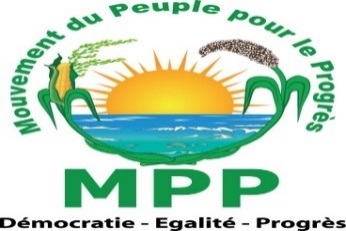 BURKINA FASOUnité–Progrès–JusticeMOUVEMENT DU PEUPLE POUR LE PROGRES (MPP)------------BURKINA FASOUnité–Progrès–JusticeMOUVEMENT DU PEUPLE POUR LE PROGRES (MPP)------------BURKINA FASOUnité–Progrès–JusticeMOUVEMENT DU PEUPLE POUR LE PROGRES (MPP)------------BURKINA FASOUnité–Progrès–JusticeMOUVEMENT DU PEUPLE POUR LE PROGRES (MPP)------------BURKINA FASOUnité–Progrès–JusticeMOUVEMENT DU PEUPLE POUR LE PROGRES (MPP)------------BURKINA FASOUnité–Progrès–JusticeMOUVEMENT DU PEUPLE POUR LE PROGRES (MPP)------------BURKINA FASOUnité–Progrès–Justice